Положение
об основаниях и порядке снижения стоимости платных образовательных услуг в Муниципальном бюджетном общеобразовательном учреждении – школе №35 имени А.Г. Перелыгина города Орла1. Общие положения. 1.1. Настоящее Положение об основаниях и порядке снижения стоимости платных образовательных услуг Муниципального бюджетного общеобразовательного учреждения – школы №35 имени А.Г. Перелыгина города Орла  (далее — ОУ) разработано в соответствии с Федеральным законом от 29.12.2012 № 273-ФЗ «Об образовании в Российской Федерации», постановлением Правительства РФ от 15.09.2020 № 1441 «Об утверждении Правил оказания платных образовательных услуг», уставом ОУ.1.2. Настоящее положение регулирует порядок и основания снижения стоимости платных образовательных услуг, оказываемых ОУ  по договорам, заключаемым при организации платных образовательных услуг.1.3. Стоимость платных образовательных услуг снижается с учетом покрытия недостающей стоимости платных образовательных услуг за счет собственных средств, полученных от приносящей доход деятельности, в том числе платных образовательных услуг, а также добровольных пожертвований и целевых взносов физических и (или) юридических лиц.1.4. В настоящем положении используются следующие понятия:1.4.1. «Заказчик» — физическое и (или) юридическое лицо, имеющее намерение заказать либо заказывающее платные образовательные услуги для себя или иных лиц на основании договора об оказании платных образовательных услуг (далее — договор);1.4.2. «Исполнитель» — ОУ;1.4.3. «Обучающийся» — физическое лицо, осваивающее образовательную программу, предусмотренную договором, заключенным между заказчиком и исполнителем.1.5. Действие настоящего положения распространяется на все образовательные программы, реализуемые исполнителем за плату.2. Основания снижения стоимости платных образовательных услуг по договору об оказании платных образовательных услуг.2.1. Полная стоимость платных образовательных услуг снижается на 100 % для следующих категорий обучающихся:- дети-сироты и дети, оставшиеся без попечения родителей при предоставлении документа, подтверждающего установление опеки;- дети участников СВО.2.2. Основанием для снижения стоимости платных образовательных услуг является решение руководителя исполнителя или уполномоченного им лица.2.3. В исключительных случаях полная стоимость обучения может быть снижена по решению управляющего совета.2.4. Стоимость платных образовательных услуг по договору может быть снижена только по одному из оснований, предусмотренных настоящим положением.3. Порядок снижения стоимости платных образовательных услуг.3.1. При наличии оснований для снижения стоимости платных образовательных услуг заказчик представляет лицу, ответственному за организацию платных образовательных услуг, письменное заявление о снижении стоимости платных образовательных услуг по соответствующему основанию и подтверждающие документы.3.2. Лицо, ответственное за организацию платных образовательных услуг, проверяет правильность оформления заявления, сверяет перечень прилагаемых документов с документами, которые заказчик прикладывает к заявлению, принимает и регистрирует принятые заявления или возвращает заявление с прилагаемым комплектом документов заказчику для устранения выявленных замечаний. Заявление регистрируется в день его принятия лицом, ответственным за организацию платных образовательных услуг.3.3. В течение одного рабочего дня с момента регистрации заявления лицо, ответственное за организацию платных образовательных услуг, направляет заявление и документы к нему на рассмотрение руководителю исполнителя или иного уполномоченного им лица для принятия решения.3.4. В течение одного рабочего дня с момента получения заявления и документов руководитель исполнителя или уполномоченное им лицо принимает решение о снижении стоимости платных образовательных услуг, в том числе в размере отличном от размера, указанного в заявлении, либо об обоснованном отказе в снижении стоимости платных образовательных услуг. Решение оформляется в виде резолюции на заявлении с указанием Ф. И. О. исполнителя по оформлению принятого решения, подписи лица, вынесшего резолюцию и даты принятия решения.3.5. В случае поступления заявления о снижении стоимости платных образовательных услуг в порядке, предусмотренном пунктом 2.3 настоящего положения, лицо, ответственное за организацию платных образовательных услуг, направляет заявление и документы к нему на рассмотрение управляющего совета в течение одного рабочего дня с момента регистрации заявления.3.6. Управляющий совет рассматривает заявление на ближайшем заседании и выносит решение о снижении стоимости платных образовательных услуг, в том числе в размере отличном от размера, указанного в заявлении, либо об обоснованном отказе в снижении стоимости платных образовательных услуг. При положительном решении управляющий совет утверждает размер стоимости обучения по образовательной программе. Решение управляющего совета оформляется протоколом в порядке, установленном уставом и локальными нормативными актами исполнителя.3.7. Принятое решение доводится до сведения заказчика.3.8. В случае если заявление о снижении стоимости платных образовательных услуг поступило до заключения договора, лицо, ответственное за организацию платных образовательных услуг, включает в условия договора утвержденную сумму, на которую снижается полная стоимость платных образовательных услуг, а также номер пункта настоящего положения, на основании которого стоимость договора была снижена.3.9. В случае если заявление о снижении стоимости платных образовательных услуг поступило после заключения договора, лицо, ответственное за организацию платных образовательных услуг, оформляет дополнительное соглашение к договору с указанием суммы, на которую снижается полная стоимость платных образовательных услуг, а также номер пункта настоящего положения, на основании которого стоимость договора была снижена.3.10. Договор (дополнительное соглашение к договору) направляется заказчику на подпись не позднее трех рабочих дней с даты принятия руководителем или уполномоченным им лицом решения о снижении стоимости платных образовательных услуг.3.11. Перерасчет стоимости платных образовательных услуг в случае заключения дополнительного соглашения к договору осуществляется с даты регистрации заявления о снижении стоимости платных образовательных услуг.3.12. Исполнитель вправе аннулировать решение о снижении стоимости платных образовательных услуг и взыскать с исполнителя полную стоимость в случаях, если:- исполнитель установил факт предоставления подложных документов и (или) документов, прекративших свое действие;- заказчик утратил основания, по которым полная стоимость платных образовательных услуг была снижена.3.13. В случаях, предусмотренных пунктом 3.12 настоящего положения, лицо, ответственное за организацию платных образовательных услуг, готовит приказ об аннулировании решения о снижении стоимости платных образовательных услуг и представляет его на подпись руководителю или уполномоченному им лицу.3.14. Перерасчет стоимости платных образовательных услуг в случаях, предусмотренных пунктом 3.12 настоящего положения, осуществляется с даты, указанной в приказе об аннулировании решения о снижении стоимости платных образовательных услуг.Рассмотрено и рекомендованок утверждению на  педагогическом совете        Протокол № 1 от 25.08.2023 г.Приказ №68 -Д от 25.08.2023 г.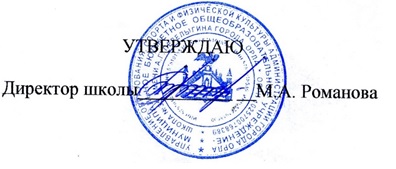 